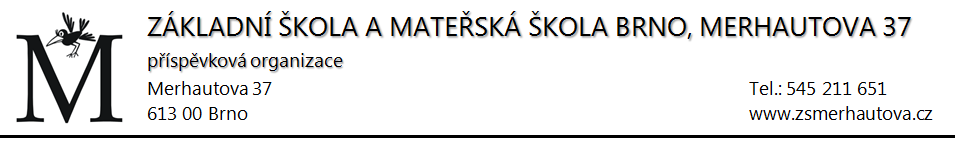 Datum: _ _ _ _ _ _ _ _ _ _ _ _ _ ŽÁDOST O PŘIJETÍ DÍTĚTE DO PŘÍPRAVNÉ TŘÍDY ZÁKLADNÍ ŠKOLYVážená paní ředitelko,obracím se na Vás se žádostí o přijetí mého dítěte:  Jméno a příjmení dítěte: _ _ _ _ _ _ _ _ _ _ _ _ _ _ _ _ _ _ _ _ _ _ _ _ _ _ _ _ _ _ _ _Datum narození: _ _ _ _ _ _ _ _ _ _ _ _ _ _ _ _ _Místo trvalého pobytu: _ _ _ _ _ _ _ _ _ _ _ _ _ _ _ _ _ _ _ _ _ _ _ _ _ _ _ _ _ _ _ _ _ _ _ _ _ _ _ _ _ _od 1. 9. 2021 do přípravné třídy na Základní škole a Mateřské škole Brno, Merhautova 37Zákonný zástupce dítěte: Jméno a příjmení: _ _ _ _ _ _ _ _ _ _ _ _ _ _ _ _ _ _ _ _ _ _ _ _ _ _ _ _ _ _ _ _Datum narození: _ _ _ _ _ _ _ _ _ _ _ _ _ _ _ _ _Místo trvalého pobytu: _ _ _ _ _ _ _ _ _ _ _ _ _ _ _ _ _ _ _ _ _ _ _ _ _ _ _ _ _ _ _ _ _ _ _ _ _ _ _ _ _ _Telefon: _ _ _ _ _ _ _ _ _ _ _ _ _ _ _ _ _ _ _ _ _ _ _ _ _Podpis zákonného zástupce: _ _ _ _ _ _ _ _ _ _ _ _ _ _ _ _